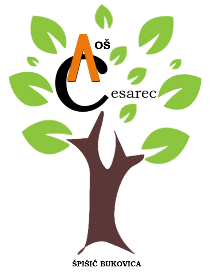 KLASA: 112-03/23-01/51URBROJ: 2189-19-01-23-03U Špišić Bukovici, 06.10.2023.g.Obavijest kandidatima za radno mjesto kuhara/icePo završetku natječaja za popunu radnog mjesta kuhara/ice, objavljenog 25.09.2023.,  Povjerenstvo je pregledalo pristigle zamolbe te utvrdilo listu kandidata koji su zadovoljili formalne uvjete iz natječaja i mogu pristupiti testiranju koje će se održati u OŠ August Cesarec, V. Nazora 1, Špišić Bukovica.Područja provjere – izvori:Pravilnik o zaštiti na raduPravilnik o kućnom reduStatut školeNacionalne smjernice za prehranu učenika u osnovnim školamaNormativi za prehranu učenika u osnovnoj školiHACCP sustavLista kandidata za kuhara/icu:1.  Snježana Mikić2. Fran Pernar3. Dinko Horvat4. Renata PotrataTestiranje za radno mjesto kuhara/ice održat će se u srijedu, 11. listopada 2023.g. u 14.30 sati. Kandidati koji ostvare najmanje 50% od ukupnog broja bodova, mogu pristupiti drugom dijelu testiranja - intervjuu.Popis kandidata koji će moći pristupiti drugom dijelu testiranja – intervjuu bit će objavljen na službenoj stranici škole kao i datum i vrijeme testiranja.                                                                                                   Povjerenstvo za vrednovanje kandidataOSNOVNA ŠKOLA AUGUST CESAREC, ŠPIŠIĆ BUKOVICAOSNOVNA ŠKOLA AUGUST CESAREC, ŠPIŠIĆ BUKOVICAVladimira Nazora 1,Špišić Bukovica 33404tel/fax: 033 / 716 – 033 tajnica            033 / 716 – 444  ravnateljicaE - mail: ured@os-acesarec-spisicbukovica.skole.hrWeb: http://os-acesarec-spisicbukovica.skole.hr  OIB: 39657433014IBAN: HR8023600001101336251